IMENICE – PONAVLJANJEPRISJETIMO SE:Imenice su riječi koje imenuju bića, stvari i pojave.Iz rečenica prepiši imenice!MARKO  I  SILVIJA  VOZE  BICIKL.TATA  IMA  PLAVI  AUTO,PUŠE  VJETAR.PADA  KIŠA.Pogledaj slike i napiši rečenice o slici. Imenice zaokruži.IMENICE – PONAVLJANJEPRISJETIMO SE:Imenice su riječi koje imenuju bića, stvari i pojave.Iz rečenica prepiši imenice!MARKO  I  SILVIJA  VOZE  BICIKL.TATA  IMA  PLAVI  AUTO,PUŠE  VJETAR.PADA  KIŠA.Pogledaj slike i napiši rečenice o slici. Imenice zaokruži.opće  imeniceVLASTITE IMENICE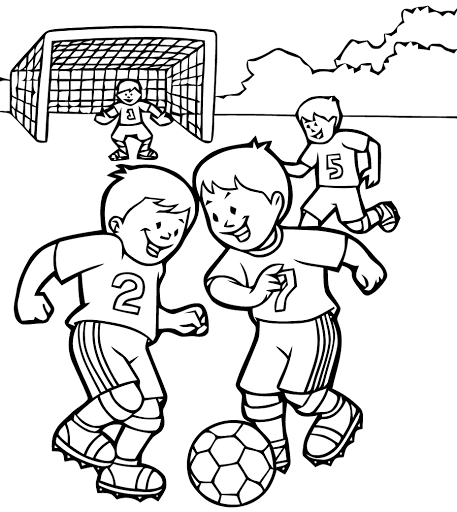 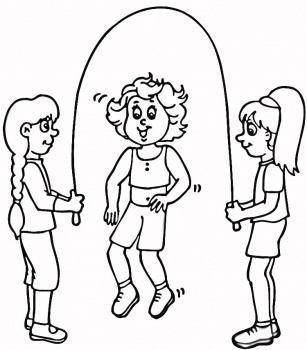 opće  imeniceVLASTITE IMENICE